ANALISIS MODEL PEMBELAJARAN KOOPERATIF TIPE STAD DALAM MENINGKATKAN HASIL BELAJAR SISWA SKRIPSIOleh JENNI SRIANANPM. 171434105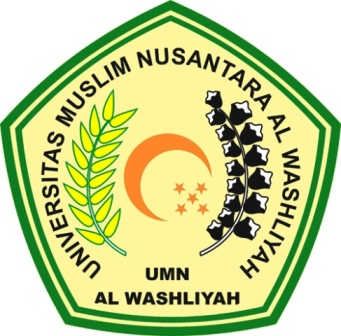 PROGRAM STUDI PGSDFAKULTAS KEGURUAN DAN ILMU PENDIDIKAN UNIVERSITAS MUSLIM NUSANTARA AL WASHLIYAHMEDAN2021